SA ROBOT MURDER MYSTERY SOLUTIONSCase File #1The Alamo – this is a binomial probability problem B(7, 0.773)    P( x ≤ 3) = 0.0513    (Use calculator : binomcdf (7, .773, 3) Fiesta, Texas – this is a discrete probability distribution problem. We know that Flibbergibit took 3 or 4 minutes to park & walk to the entrance. If he took 3 minutes to park & walk, it took 1 minute to wait in line.  If he took 4 minutes to park & walk, he waited 0 minutes in line.   We use our probability rules now: OR    (0.31)(0.22) + (0.35)(0.03) = 0.0787_________________________________________________________________________________Case File #2We are looking at a Normal model, so we can use the formula:  Null Zero –  MMM - Stickbody - Persnickety - _________________________________________________________________________________Case File #3Oil – the density of oil is normally distributed, so we can use a Normal model, N(8.5, 2.5).  We are looking for the complement of the probability that the density is between 3 and 11 mg of oil per cubic cm. This will be:P(x ≤ 3) + P(x ≥ 11) = 1 – P(3 ≤ x ≤ 11) = 0.17256Water – This is a binomial situation B(12, 0.2), but finding water in at least 4 of the 12 places means we use the complement rule:  P(x ≥ 4) = 1 – P(x ≤ 3) = 1 – 0.7946 = 02054_________________________________________________________________________Case File #4When subtracting in the order RR tracks – Riverwalk, resulting confidence interval is Because 0 is not contained in the interval, there is not a significant difference in the means.Haunted RR tracks has  Riverwalk has _________________________________________________________________________Case File #5This is a one-proportion z-test for each suspect:__________________________________________________________________________Elimination Task #1   NOT PRUDENCE__________________________________________________________________________Case File #61.  Electrical Surges – Stress Points = (-0.1058, -0.0157)  Zero is not in the interval.2.  Electrical Surges – Cold Temperature = (-0.728, 0.0199)   Zero is in the interval.3.  Cold Temperature – Stress Points = (-0.0784, 0.0098)  Zero is in the interval._________________________________________________________________________Elimination Task #2 NOT COLD________________________________________________________________________Case File #7Fiesta, Texas –   test, but given quantities must be changed so that we have integer counts.Haunted RR tracks:________________________________________________________________________Case File #8Water  -									Electrical Surges -    		IQR = 11.5 – 5.5 = 6						IQR = 129 – 115 = 14Outlier boundaries are found by:  (Q1 – 1.5[IQR], Q3 + 1.5[IQR])        	(-3.5, 20.5)							(94, 150)Outliers: 21, 23, 24						Outliers: 92________________________________________________________________________Case File #9For Null Zero, put Amount Bet into L1 and Diastolic Measure into L2. Run a linear regression test (#8) to get the r-value: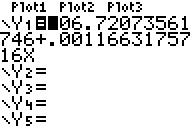 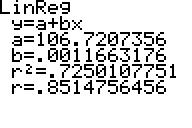 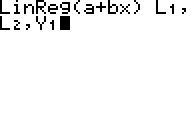 Do the same thing for Ford Persnickety: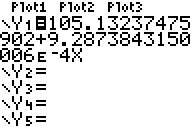 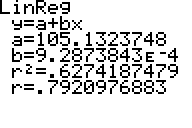 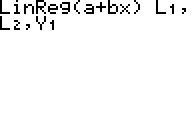 Results:  Prudence HattersfieldMelvin StickbodyP( x < -2.369) = .0089nElectrical Surges257Stress Points167Cold Temperature223MidwayRidesShows & AttractionsTravel TimeTime8424024630Expected Time10821616254 Contribution5.332.6743.5610.67Train #1Train #2Train #3Train #4Train #5Number of Trains4138473943Expected Time41.641.641.641.641.6 ContributionSuspectLocationWeaponNull ZeroHaunted RR TracksElectrical Surges